Announcement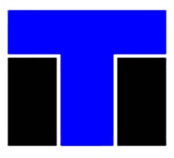 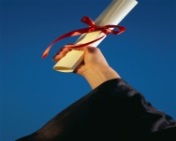 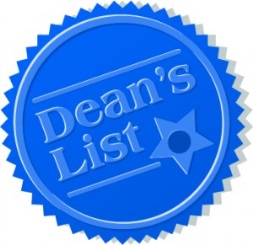 Congratulations to students who have achieved The “Dean’s List” for the Fall 2018 Term.Adams, Savannah Allen, Eric MAmburgy, Phillip LAnderson, Christopher DArdoin, Reed TArnett, Justin WAucoin, Parker JBain, Austin JBajo, Brandon LBaker, Wallace SBarback, David JBatiste, Ryan JBattley, Denika LBellot, Melany BBernard, Cynthia JBlackwell, Cheston HBlakeman, Justin ABlount, Lane MBoeneke, William RBolding, Tiffany EBolton, Johnathan QBornes, Kyren EBranstetter, Sierra CBrasseaux, Brent HBraud, Joseph DBravata, Brent MBroden, Kaylan KBrown, Tyrone DBrownlee, Michael WBurstall, Tyler JCarpenter, Brittany LCase, Brice DCastleberry, Christopher BChadwick, Myles KChauvin, Alexandra JChien, Michael Christal, Delton RChristopher, Eriyon UClay, Marcus L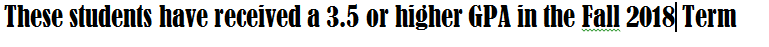 Crafford, William DCrawford, Joshua LCropper, Christian JCulley, Jackson DCurl, Jessica DDavis, Curtis JDavis, Eric QDavis, Joshua PDavis, Scott GDeaton, Douglas EDelrie, Thomas SDempsey, Phillip JDevillier, Charles ADoherty, Erica TDomangue, Jeremy PDonaldson, Cade JDoucet, Joel TDouglas, Arianne GDuplantis, Luke ADustin, Danielle SDykes, Cody PElbert, Madeline NElisar, Vincent JFalcon, Andrew JFelder, George LFletcher, Corey DFord, Jacobey OFord, Meegan DFoster, Billy RGafford, Tony RGardner, Ryland LGautreau, Dillon PGeorge, Shalonda NGeraci, Joshua AGhalebandi, Ashkon Gowland, Wesley WGranier, Christopher MGraves, Luke JGreco, Jeffrey MGuidroz, Ashley DGuidry, Bret JGuidry, Layton MGulledge, Dustin PHadden, Russell THardison, Raymond BHarger, Madalyn CHarris, Lane JHarris, Troy AHawkins, Richard Haydel, Morgan FHenderson, Joseph LHenry, Patrick DHenry, Tara VHergruder, Brannon JHicks, Demarkco JHiggerson, Brice MHigginbotham, Brandon EHill, Austin GHill, Jonathan SHimel, Derek SHoffman, Devin RHousley, Stephanie HHumphreys, Erik RHutton, Channing SJackson, Asia LJarreau, Cole BJenkins, Tristan MJenner, David MJenner, Dylan JJenner, Garon KJohnson, Daniel KJohnson, Erika RJohnson, Graylin FJohnson, Jordan JJohnson, Roman GJuneau, Stephen TKabat, Brett MKelly, Tylar BKidder, Alex PKidder, Brandon PKing, Bradley TKling, Nathan AKogel, Jordan ALacey, Alfred LLaiche, Marcus ALandry, Mason JLandry, Tristin RLasseigne, Mitchell LLavergne, Landan ALeBlanc, Ryan PLeBourgeois, Bradley ELeBourgeois, Chase ALee, Christian JLeyva, Damien DLindsey, Zachary RLizarazu, Juan CLobell, Briana NLott, Kristian BLoupe, Riley JLukachick, Joseph SMangrum, Seth MMarino, Hayden MMartello, Caden SMartindale, Logan JMataro, Christina JMcClendon, Nicholas LMcCray, Jerome DMechana, Matthew PMedine, Brandon MMeier, Dylan KMetrejean, Chanse AMilazzo, Cade MMiller, Christopher L LMoore, Devon JMorgan, Sharnessa SMunoz, Jason SNeislar, Dylan RNevels, Bradley JNichols, Nathaniel JNorthern, Jarren JOdell, Cascio MOlson, Lewis JPalmer, J'da DParker, Christopher BParker, Joseph LParker, Matthew JParker, Richard DPatane, Joseph RPatterson, Michelle DPatterson-Carnes, Courtney RPayton, Christine Perez, Trevor EPerkins, Landon CPerret, Jacob BPeterson, Kayla MPfister, Ian PPicou, Brian LPierce, Margaret PPritchard, Reed JPugh, Kirklun JRaymond, Ebonie KRaymond, Robert LReed, Brandon KRendell, Jordan CRiordan, Brandon URivet, Willie Robertson Jr., Gene RRodriguez, Luis ARothman, Alan MRusk, Matthew JSaia, Matthew ASchexnayder, Matthew RSerio, Tyler LSessions, Jeffrey TSharp, Annabella EShirley, Andrew TShort, Heather MSilvestre Rodriguez, Jennifer SSlay, Taylor HSmith, Jeremiah LSoileau, Justin YSoler Carballo, Yuniel Song, Huabo Sonnier, Ramon TSparks, Gavin LSpears, Kelsie MStafford, Justin BStephens, Auston GStephens, Preston JStevenson, Kendrick DStillwell, Jennifer NStone, Jesse EStrain, Lauren GSummers, Pierre ATassin, Payton JTenorio, Eric ATheriot, Edward JThibeau, Katlyn MThibodeaux, Seth JTodd, Brenden DTucker, Robert DTutt, Jena MUmeozulu, Anthony CVannoy, Jacob MVarino, Brian AVasquez-Reyes, Cinthia GWalker, Austin CWall, William JWatts, Derek WWelch, Sabrina TWesley, Antonio DWest, Matthew WWestbrook, Maria CWhaley, Cameron EWhite, Steven JWhite, Terrence AWhitehead, Kaylee DWilliams, Denzel AWilliams, Kylee AWilliams, Robin RWilson, Ashley DWinfield, Reginald T 